          Civitas Academy Bulletin30/03/20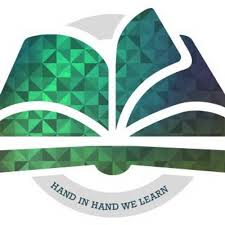 Update from Mr WiederI hope that all families are well and keeping safe. We now enter our second week of home learning this week and all class pages are up to date with current work and activities for the week. Please note that there will be no work set over the two week Easter holiday period. However, for families that wish to continue with home learning provision during this time, there are lots of good websites and apps that you can use. We have collated a list on our useful websites page on the school website. For children in Y1 upwards, we all also subscribe to Mymaths, which has lots of tutorials and activities to complete. For anyone who has lost their password, please email the relevant year group email address and they will be able to provide you with the relevant information. Childcare Provision Please note that from today, we are now the hub school for our childcare provision for families with an allocated social worker, EHCP or an identified key worker with no other childcare option available. From today, we are welcoming families and staff from both Palmer and Ranhiket. We will have at least one member of staff from each of the three schools on site each day.Civitas Academy YouTube ChannelTowards the end of last week, we launched the Civitas Academy YouTube Channel. You can access the link to this via the class pages tab on the website. The aim of the YouTube Channel is to keep a link between the staff and children during the time of school closure. Last week, some members of staff piloted the use of YouTube and we welcome any feedback on how we can continue to support you at home during the school closure period.Final WordI would like to wish all families an enjoyable Easter break next week and I will look forward to catching up with you all again in the next edition of the bulletin on Monday 20th April.